Na osnovu člana 88. i  94. Zakona o osnovnom odgoju i obrazovanju („Službene novine Kantona Sarajevo“, broj: 23/17, 33/17, 30/19,  34/20 i 33/21 ),  člana 4. Pravilnika s kriterijima za prijem radnika u radni odnos u  osnovnim  školama kao javnim ustanovama na području Kantona Sarajevo („Službene novine Kantona Sarajevo, broj: 12/22 i 22/22), člana 12. Pravilnika o radu broj: 01-1-619/22 i 01-1-1783/22, Saglasnosti ministrice za odgoj i obrazovanje Kantona Sarajevo broj: 11-11-34-15576-11/22 od 28.12.2022. godine i Odluke Školskog odbora  broj: 01-1- 40/23 od  10.01.2023.godine,   JU OŠ "Mustafa Busuladžić“ Sarajevo raspisuje KONKURSza  popunu  upražnjenog  radnog  mjesta u školskoj 2022/2023.godini NAZIV, SJEDIŠTE I I INTERNET STRANICA USTANOVE JU OŠ "MUSTAFA  BUSULADŽIĆ"Ulica AHATOVIĆKA BR. 51 71000 Sarajevowww. osdobrosevici.edu.baNAZIV RADNOG MJESTA Nastavnik matematike ... 1 izvršilac, 16 časova sedmično, na određeno vrijeme od okončanja konkursne procedure do povratka radnice sa porodiljskog odsustva, a najkasnije do 31.08.2023.godine.OPIS POSLOVA I POTREBNI USLOVI  IZ PRAVILNIKA KOJIM SE REGULIŠE UNUTRAŠNJA ORGANIZACIJA I SISTEMATIZACIJA RADNIH MJESTAOPIS POSLOVAPoslovi radnog  mjesta radnika navedenog pod 1.  obavlja se na osnovu Nastavnog plana i programa za osnovnu školu, Godišnjeg programa rada škole i Pedagoških standarda i općih normativa za osnovni  odgoj i obrazovanje i normativa radnog prostora,opreme,nastavnih sredstava i učila po predmetima za osnovnu školu.Radnik  naveden pod 1.  obavlja poslove utvrđene Pedagoškim standardima i općim normativima za osnovni odgoj i obrazovanje i normativima radnog prostora, opreme, nastavnih sredstava i učila po predmetima za osnovnu školu kao što su:-	neposredni odgojno-obrazovni rad (redovna nastava prema Nastavnom planu i              programu),-	pregled pismenih zadataka i programom predviđenih kontrolnih i grafičkih radova,-	ostali oblici neposredno odgojno-obrazovnog rada (razredništvo, dopunska, dodatna,             fakultativna  nastava,slobodne aktivnosti, terenska/inovativna nastava)-	pripremanje za neposredno odgojno-obrazovni rad,-	ostali poslovi:-	stručno usavršavanje,-	rad u stručnim organima,-	saradnja s roditeljima,-	rad na pedagoškoj dokumentaciji,-	rad na pedagoškoj elektronskoj dokumentaciji,-	dežurstvo,-	konsultacije s učenicima (ukoliko se realiziraju u posebnom terminu van redovne             nastave),-	vođenje stručnog aktiva,-	rad u komisiji koju imenuju stručni organi škole,-	rad u komisiji koju imenuje Školski odbor,-	priprema za izvođenje terenske nastave,-	posjete kulturnim i javnim ustanovama kao i kulturno-historijskim spomenicima,-          ostali poslovi po nalogu direktora.Poslovi radnog mjesta navedenog pod  1. obavlja se na osnovu Nastavnog plana i programa za osnovnu školu, Godišnjeg programa rada škole i Pedagoških standarda i općih normativa za osnovni ogoj i obrazovanje i normativa radnog prostora, opreme, nastavnih sredstva i učila po predmetima za osnovnu školu.  POTREBNI USLOVI  IZ PRAVILNIKA KOJIM SE REGULIŠE UNUTRAŠNJA ORGANIZACIJA I  SISTEMATIZACIJA RADNIH MJESTAUslovi za radno mjesto navedenog pod 1. su:-Završena Viša pedagoška škola ili Pedagoška akademija-grupa  matematika ili gdje je matematika glavni ili ravnopravni predmet u dvopredmetnoj grupi, ako je tako naznačeno u diplomi ili drugoj javnoj ispravi; - Završen Prirodno matematički fakultet (nastavnički smjer), grupa metematika ili grupa gdje je matematika glavni ili ravnopravni predmet u dvopredmetnoj grupi, ako je tako naznačeno u diplomi ili drugoj javnoj ispravi; -Filozofski fakultet –grupa matematika ili grupa gdje je matematika glavni ili ravnopravni predmet u dvopredmetnoj grupi, ako je to naznačeno u diplomi ili drugoj javnoj ispravi. Nastavu mogu izvoditi i lica sa završenim I (prvim) ciklusom odgovarajućeg studija visokog obrazovanja (dodiplomski studij) u trajanju od najmanje tri, odnosno četiri studijske godine, sa akademskom titulom i stručnim zvanjem Bakalaureat/Bachelor za određenu oblast, odnosno sa završenim II (drugim) ciklusom odgovarajućeg studija visokog obrazovanja (postdiplomski studij), sa akademskom titulom i stručnim zvanjem Magistra za određenu oblast, odnosno završenim III (trećim) ciklusom studija i naučnim zvanjem Doktor nauka i odgovarajućim stručnim profilom.Ukoliko lice u toku studija nije polagalo ispit iz pedagoško-psihološko-metodičke grupe predmeta, dužno je ove ispite položiti u roku od godine dana od dana stupanja na posao nastavnika.Nastavu matematike u petom razredu devetogodišnje osnovne škole, pored nastavnika/profesora matematike mogu izvoditi nastavnici / profesori razredne nastave.Profil i  nivo stručne spreme nastavnika utvrđen je Zakonom i Nastavnim planom i programom.MJESTO OBAVLJANJE RADA Mjesto obavljanja rada radnika navedenog  pod 1. je na adresi JU OŠ "Mustafa Busuladžić"  ulica Ahatovićka br. 51 71000 Sarajevo.RADNO VRIJEMERadno vrijeme radnika navedenog pod 1. se  ostvaruje zavisno od rasporeda časova u školskoj 2022/2023. godini i traje u  skladu sa dužinom  radnog vremena utvrđenog prijavom na obavezno osiguranje, Godišnjim programom rada škole, Kolektivnim ugovorom, Pravilnikom o radu  Škole i Ugovorom o radu radnika.OSNOVNA PLAĆA Osnovna plaća  nastavnika sa punom nastavnom normom navedenih pod 1. i  2. iznosi: -	nastavnik sa završenom VŠS, VI stepen stručne spreme:  1201,20 KM; -	nastavnik-mentor  sa završenom VŠS,  VI stepen stručne spreme, -1237,50 KM; -	nastavnik –savjetnik sa završenom VŠS, VI stepen stručne spreme – 1270,50 KM; -	nastavnik-viši savjetnik  sa završenom VŠS,  VI stepen stručne spreme -1343,10 KM;-	nastavnik sa završenim VII, I/ II ciklus bolonje, (180,240 i 300 ECTS) – 1306,70 KM; -	nastavnik-  mentor  sa završenim VII, I/ II ciklus bolonje (180, 240, i 300 ECTS)- 1343,10   	KM; -	nastavnik-savjetnik sa završenim VII, I/ II ciklus bolonje (180, 240, i 300 ECTS) – 	1379,40  KM;-	nastavnik –viši savjetnik sa završenim VII, I/ II ciklus bolonje (180, 240, i 300 ECTS) -	1448,70 KM. ROK ZA PODNOŠENJE PRIJAVEKonkurs ostaje otvoren 10 dana od dana objave obavještenja o raspisanom konkursu u dnevnim novinama i krajnji rok za prijavu na javni konkurs je  21.01.2023.godine.TELEFON KONTAKT OSOBE ZADUŽENE ZA DAVANJE DODATNIH OBAVJEŠTENJA Kontakt osobe zadužene za davanje dodatnih obavještenja je: 033/637-155 , 033/629-574, ADRESA NA KOJU SE PRIJAVE PODNOSE I NAČIN PREDAJE DOKUMENTACIJEPrijave sa dokazima o ispunjavanju uslova za konkurs dostaviti preporučeno poštom ili lično na protokol Škole  u zatvorenoj koverti na adresu:JU OŠ  "Mustafa Busuladžić" ulica Ahatovićka br. 51 71000 Sarajevo –„Prijava na javni konkurs na poziciju (navesti poziciju/e za koju/e je raspisan javni konkurs) NE OTVARAJ - OTVARA KOMISIJA“.Nepotpune, neblagovremene i neuredne prijave, neće se uzeti u razmatranje.Molimo kandidate da dokumentaciju dostavljaju u fotokopijama, jer se nakon okončanja javnog konkursa ista neće vraćati na adresu. Dokumentacija prijavljenih kandidata koji nisu izabrani po ovom konkursu vraća se na lični zahtjev predat na protokolu škole u roku od mjesec dana od okončanja konkursne procedure.DOKUMENTACIJA KOJA SE PODNOSI UZ PRIJAVU  Za zasnivanje radnog odnosa ,pored općih uslova utvrđenih Zakonom o radu („Sl.novine FBiH“ broj : 26/16,89/18)kandidati treba da ispunjavaju i posebne uslove predviđene Zakonom o osnovnom odgoju i obrazovanjuKantona Sarajevo („Sl.novine Kantona Sarajevo „ broj : 23/17,33/17,30/19,34/20 i 33/21) Nastavnim planom i programom za osnovnu školu, Pedagoškim standardima i općim normativima za osnovni odgoj i obrazovanje i normative radnog prostora,opreme ,nastavnih sredstava i učila po predmetima za osnovnu školu („Sl.novine Kantona Sarajevo „ broj : 30/18 i 20/22) i Pravilnikom o  unutrašnjoj organizaciji i sistematizaciji JU OŠ „Mustafa Busuladžić“ Sarajevo.Dokumentacija koju kandidat dostavlja uz svojeručno potpisanu prijavu na konkurs mogu biti
kopije, koje ne moraju biti ovjerene, uz obavezu da kandidat koji je primljen po konkursu
dostavi originalnu dokumentaciju ili ovjerene kopije dokumentacije, najkasnije pet dana po
dobijanju konačne odluke o izboru radnikaUz potpisanu prijavu sa kratkom biografijom kandidati su dužni dostaviti : 1.	OBAVEZNA DOKUMENTACIJA (kopije ili ovjerene kopije): a)	svojeručno potpisana pisana prijava na konkurs s kratkom biografijom, kontakt             podacima kandidata (adresa, broj telefona, e-mail adresa), tačnom naznakom na                koju poziciju se konkuriše i tačno navedenom dokumentacijom koja se prilaže uz             prijavu na konkurs, b)	diploma/svjedodžba o stečenoj stručnoj spremi ili akademskom zvanju,c)	izvod iz matične knjige rođenih,d)	uvjerenje o državljanstvu (ne starije od šest mjeseci),e)	svojeručno potpisana saglasnost o dostavljanju preliminarnih odluka prema kojoj se             kandidatu preliminarne odluke iz člana 19. Pravilnika dostavljaju elektronskom             poštom na adresu koju je kandidat naveo u prijavi na javni konkurs (Obrazac              saglasnosti u prilogu ovog konkursa); f)	druge dokaze o ispunjavanju uslova za to radno mjesto navedeni u javnom konkursu.2.	DODATNA DOKUMENTACIJA (kopije ili ovjerene kopije):a) 	uvjerenje  o radnom stažu sa tačno naznačenim poslovima i radnim zadacima ( sa šifrom  	zanimanja)  koje izdaje fond za penzijsko-invalidsko osiguranje,b) 	uvjerenje/potvrda poslodavca o vremenu provedenom na poslovima nastavnika u 	produženom i cjelodnevnom boravku redovne škole i poslovima asistenta u ustanovi;  
c) 	uvjerenje/potvrda poslodavca o vremenu provedenom na stručnom osposobljavanju u
	ustanovi,
d) 	uvjerenje o položenom stručnom ispitu,
e) 	potvrda/uvjerenje o vremenu provedenom na evidenciji službe za zapošljavanje koju/e
	izdaje Služba za zapošljavanje Kantona Sarajevo (ne starija/e od tri mjeseca),
f) 	rješenje o sticanju posebnog stručnog zvanja koje je izdato u skladu sa Pravilnikom o
	ocjenjivanju, napredovanju i stjecanju stručnih zvanja odgajatelja, profesora/nastavnika 	i stručnih saradnika u predškolskim ustanovama, osnovnim i srednjim školama i 	domovima učenika odnosno propisom koji se primjenjuje na teritoriji Bosne i 	Hercegovine, kojim je stečeno zvanje na osnovu istih kriterija i u istoj proceduri 	kao u 	navedenom pravilniku,
g) 	diploma/uvjerenje o stečenom akademskom zvanju,
h) 	potvrda o posebnom priznaju UNSA,i)	 uvjerenje/rješenje nadležnih organa o pripadnosti boračkoj populaciji i to:
	1) 	uvjerenje o statusu djeteta šehida-poginulog borca i nestalog branioca;
	2) 	rješenje o priznatom pravu na porodičnu invalidninu za suprugu šehida-			            poginulog, umrlog i nestalog branioca i uvjerenje o učešću u oružanim 		                                     snagama za 	šehida/poginulog, umrlog i nestalog branioca, rješenje o 		                                               priznatom svojstvu ratnog vojnog invalida,
	3) 	dokaz o bračnoj zajednici sa ratnim vojnim invalidom,
	4) 	rješenje o priznatom pravu na mjesečno novčano primanje dobitniku priznanja,
	5) 	uvjerenje o učešću u oružanim snagama,
	6)	uvjerenje o statusu djeteta ratnog vojnog invalida,
	7) 	rješenje o priznatom pravu na invalidninu ili mjesečni novčani dodatak ili 		            uvjerenje o učešću u oružanim snagama koje izdaje općinska služba za 			            boračkoinvalidsku zaštitu odnosno grupa za pitanja evidencije iz oblasti vojne 			obaveze prema mjestu prebivališta (ne starije od šest mjeseci);
j)	uvjerenje/potvrdu o neprekidnom prebivalištu na području Kantona Sarajevo u             	posljednja 24 mjeseca (ne starije od šest mjeseci). Prijava kandidata koji nije dostavio dodatnu dokumentaciju će se smatrati urednom, a prijavljeni kandidati će se bodovati samo po osnovu onih kriterija za koje je dostavio urednu i validnu dokumentaciju.DODATNO BODOVANJE PO OSNOVU DOPUNSKIH PRAVA BORACA – BRANITELJA BiH I ČLANOVA NJIHOVIH PORODICA Nakon bodovanja na osnovu općih i posebnih kriterija u skladu sa Pravilnikom s kriterijima za prijem radnika u radni odnos u osnovnim školama kao javnim ustanovama na području Kantona Sarajevo („Službene novine Kantona Sarajevo“ br. 12/22), (u daljem tekstu: Pravilnik), na ukupan broj prethodno ostvarenih bodova, u zavisnosti o pripadnosti boračkoj populaciji (borci-branitelji BiH i članovi njihovih porodica) dodaju se i bodovi kako je to propisano Uredbom o jedinstvenim kriterijima i pravilima za zapošljavanje branilaca ičlanova njihovih porodica u institucijama u Kantonu Sarajevo, Gradu Sarajevo i općinama u Kantonu Sarajevo („Službene novine Kantona Sarajevo“ br. 37/20 i 27/21), a dodatni bodovi se računaju u skladu sa Instrukcijom o bližoj primjeni kriterija vrednovanja prema Uredbi o jedinstvenim kriterijima i pravilima za zapošljavanje branilaca i članova njihovih porodica u institucijama u Kantonu Sarajevo, Gradu Sarajevo i općinama u Kantonu Sarajevo („Službene novine Kantona Sarajevo“, broj: 38/20 i 28/21).Pravo na dodatne bodove ostvaruju branioci i članovi njihovih porodica pod sljedećim uslovima: a) da imaju prijavljeno prebivalište/boravište u Kantonu Sarajevo i b) da se nalaze na evidenciji JU „Služba za zapošljavanje Kantona Sarajevo" ili su zaposleni na određeno vrijeme ili da su zaposleni sa nižom stručnom spremom od one koju posjeduju.Primjena bodovanja po osnovu kriterija radni staž/ radno iskustvo (član 9.Pravilnika ) vrši se na osnovu: uvjerenja o radnom stažu sa tačno naznačenim poslovima i radnim zadacima (šifra zanimanja)  koje izdaje Fond za penzijsko-invalidsko osiguranje za kriterije iz člana 9. stav (1) i (5) Pravilnika sa izuzetkom bodovanja radnog staža stečenog na poslovima nastavnika u produženom i cjelodnevnom boravku redovne osnovne škole i poslovima asistenta u ustanovi, koji se vrši na osnovu potvrde/uvjerenja poslodavca kod kojeg je kandidat radio, potvrde/uvjerenja poslodavca o vremenu provedenom na stručnom osposobljavanju u ustanovi za kriterije iz člana 9. stav (2) i (6) Pravilnika.Obrazac saglasnosti o dostavljanju preliminarnih odluka iz tačke e) Obavezne dokumentacije
nalazi se u prilogu konkursa.
Deset najbolje rangiranih kandidata sa Bodovne liste nastavnika, stručnih saradnika i
saradnika odnosno Bodovne rang liste radnika za obavljanje drugih poslova u ustanovi će
elektronskom poštom na adresu navedenu u prijavi na javni konkurs biti obavješteni o mjestu
i vremenu obavljanja razgovora sa direktorom škole.
Nakon konačnosti odluke o izboru radnika, a najkasnije na dan početka rada u školi, izabrani
kandidat je dužan dostaviti ljekarsko uvjerenje nadležne zdravstvene ustanove koje nije starije
od šest mjeseci, kao i drugu dokumentaciju u skladu sa zakonom i internim aktima Škole,nakon čega direktor zaključuje ugovor o radu sa izabranim kandidatom. Sistematski ljekarski
pregled koji se organizuje u skladu sa Kolektivnim ugovorom za djelatnosti predškolskog
odgoja i osnovnog odgoja i obrazovanja u Kantonu Sarajevo je ekvivalent ljekarskom
uvjerenju nadležne zdravstvene ustanove.Obavještenje o raspisanom ovom konkursu je objavljeno u dnevnim novinama „Oslobođenje“  dana 11.01.2023.godine a kompletan tekst konkursa je objavljen na službenoj internet stranici JU OŠ „Mustafa Busuladžić“i putem službenog mejla škole dostavljen Ministarstvu za odgoj i obrazovanje Kantona Sarajevo i JU „Služba za zapošljavanje Kantona Sarajevo“ radi objavljivanja na njihovim službenim internet stranicama uz naznaku isteka roka za prijavu na ovaj konkurs i ostat će objavljen na službenoj internet stranici škole u čitavom periodu roka prijave.PRILOGBosna i Hercegovina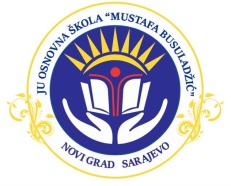 Federacija Bosne i Hercegovine                                               JU Osnovna škola „Mustafa Busuladžić“                                 Kanton Sarajevo                                                                                 Općina Novi Grad Sarajevo     Saglasnost za dostavljanje preliminarnih odlukaNa osnovu člana 19. Pravilnika s kriterijima za prijem radnika u radni odnos u osnovnim
školama kao javnim ustanovama na području Kantona Sarajevo („Službene novine Kantona
Sarajevo“ br. 12/22 i 22/22), saglasan/na sam da mi se preliminarne odluke dostavljaju elektronskom poštom na adresu koju sam naveo/la u prijavi na javni konkurs.
U _____________________, dana ___ . ___ . 2023. godine
                                                                                                             Kandidat/kandidatkinja
                                                                                                                                                                                                                        ___________________                                                                                            